     JÍDELNÍČEK                                          Týden od 9.9.-13.9. 2019                                                               AlergenyPondělí:	Přesnídávka 	         Rýžový chléb, zeleninový talíř, čaj, voda                                                             1,3,7	Oběd                          Špenátová polévka s lupínky                                                Čočka na kyselo, sázené vejce, chléb, ster. okurek                                              1,3,7             Svačina                      Rohlík, nutela, kakao, ovoce                                                                                 1,3,7Úterý:	Přesnídávka                Topinka se sýrem, zelenina, voda s citrónem, mléko                                            1,3,7	Oběd                           Zeleninová polévka s bulgurem, voda s citrónem, čaj                                              Pečené kuřecí stehno, rýže                                                                               1,3,7	Svačinka                     Chia bulka, rybí pomazánka s tvarohem, zelenina, čaj, voda                                1,3,7Středa:	Přesnídávka	         Jáhlová kaše s banánem, kakao, čaj, ovoce                                                            1;3;7	Oběd                          Kyselice, čaj, voda			         Bulgurové rizoto s krůtím masem, zelný salát                                                        1;3;7	Svačina		         Rohlík, lučina, zelenina, čaj, voda s citrónem                                                         1;3,7Čtvrtek:	Přesnídávka	         Drožďová pomazánka, chléb, zelenina, čaj, voda                                                  1,3,7             Oběd		         Květáková polévka, voda s pomerančem, čaj                                                Rybí filé na pórku, bramborová kaše                                                                     1,3,4,7            Svačina                       Rohlík, marmeláda, ovoce, čaj, kakao                                                                    1;3,7                                         	   Pátek:	Přesnídávka               Pomazánka z krabích tyčinek, chléb, zelenina, čaj, voda                                       1,3,4,7             Oběd		         Kulajda, voda, voda s citrónem          	                                                Zapékané těstoviny s vepřovým masem a zeleninou                                              1,3,7	Svačina		         Jogurt, rohlík, ovoce, kakao, čaj                                                                              1,3,7               Pitný režim zajištěn po celou dobu provozuOvoce nebo zelenina je podávána k jídlu každý den.Čísla u pokrmů označují druh alergenu. Seznam alergenu je vyvěšen vedle jídelníčku.	(O) – ovoce jen pro dospělé                                                                  DOBROU CHUŤ!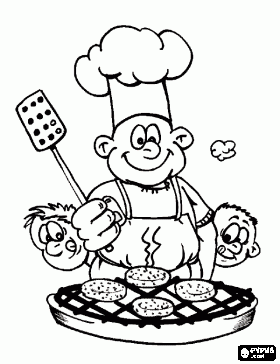   Jana Juráňová		                                                                                                                Hana Tkadlecová:                  (provozní)										   (kuchařka)